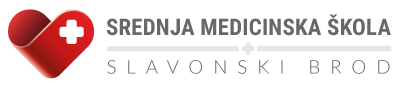 OBRANA ZAVRŠNOG RADANJEGOVATELJ/NJEGOVATELJICA – TESObrana završnog rada za smjer Njegovatelj/Njegovateljica – TES (3.D razred) održat će se 1. lipnja 2020. u Srednjoj medicinskoj školi u kabinetu (K3) prema sljedećem rasporedu:9.00 – 9. 30 Marija Moser (Blaženka Majić, mentor)9.30 – 10.00 Magdalena Perić (Blaženka Majić, mentor)10.00 – 10.30 Andrea Sesar (Jasmina Cvančić, mentor)10.30 – 11.00 Franjka Žilić (Jasmina Cvančić, mentor)Članovi prosudbenog povjerenstva:Blaženka Majić, mentorJasmina Cvančić, mentorIvanka Alaber, razrednica                                                                               		Ivanka Alaber, razrednica